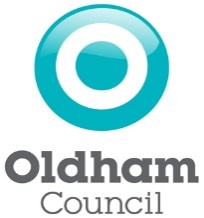 Application for Temporary Traffic OrderNotes:-Cost of a 21-day emergency notice - £992.20(Emergency work only - i.e. sewer collapse, water burst, loss of supply – not for use for any planned work).  For all planned work see items 2 & 3 below for costs and timescales. Applications made with insufficient timescales may incur additional charges if both a 5-day Notice and Temporary Order are subsequently required.  2.	Cost for processing a Notice (up to 5 consecutive days) £992.20 
(3 weeks’ notice is required to process this Notice and is intended for all programmed works)3.	Cost of a temporary closure Order (for a period in excess of 5 consecutive days, up to a maximum of 18 months) - £1918.40 (legal and admin work) - plus £600 + VAT (advertising costs) - a total of £2638.40 
(5 weeks’ notice is required to process this Order and is intended for all programmed works)The above costs will be recharged upon receipt of the application. NOTE – ALL PURCHASE ORDERS MUST BE REFERENCED TO OLDHAM BOROUGH COUNCILPlease return to Oldham MBC, Traffic Section, Henshaw House, Cheapside, Oldham    Tel 0161 770 4305 or email Traffic Section at Env.traffic@oldham.gov.ukPlease note that the prices shown are subject to change periodicallyFor office use onlyDate received	Index NumberApplicant name and CompanyContactTelephone NumberLocation of Work(a plan is required)Description of Work including Reason for WorkStart Date and Duration of WorkFor invoicing purposes, all external applicants must supply: Company to be invoiced:NameBilling addressPurchase Order number
Agresso Code (Internal only)Diversion signs(if required)Will be provided, erected, maintained and removed by the applicant/contractor. Diversion route to be approved by OMBC. Please enclose a plan showing the extent of the proposed worksHas a Road Opening Permit (Section 50) been submitted with Chapter 8 TM proposals agreed with Network Management? Contact Tracy Bower 0161 770 3039 